2019ひばり園卒園児聴力検査会のご案内                                                        熊本県ひばり園皆さんお元気でお過ごしですか?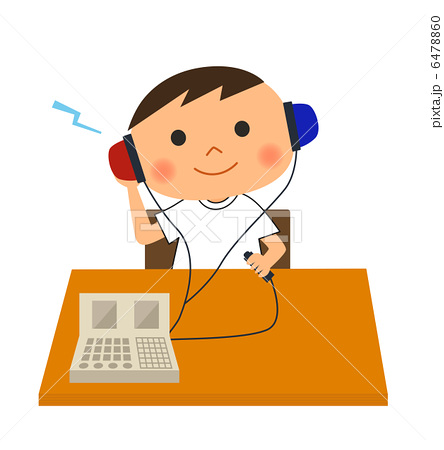 今年も真夏に開催します。是非ご参加下さい。７月２９日（月曜）　　　受付時間　10～11時対象　小学４年生以上８月５日（月曜）　　　　受付時間　10～11時対象　小学1～３年生～予定日に都合が会わない方は、もう一方の予定日でも可～持ってくる物：今までの検査データ、水筒。＜申し込み＞　裏面　必ず前日までにお願いします。（早めにいただけると助かります）必要事項　①参加者名前　②学年　③希望日（７月29日・８月５日のいずれか）　☆メール　　QRコードからアクセスください。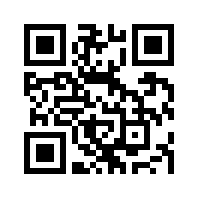 題名「卒園児聴検会申し込み」と入れてください。☆電話　　096－382－1939　☆Fax　　096－385－7974　　　　　　　　　　　　　　　　　　　　　　　　　　　　　　　　　担当　西村・木村ひばり園卒園児聴力検査会申し込み　　　　申し込み2019年　　　月　　日　　fax　096－385－797tel 096－382－1939 Mail 　QRコードからアクセスください。題名「卒園児聴検会申し込み」と入れてください。７月29日（月曜）受付時間　10～11時　対象　小学４年生以上８月5日（月曜）受付時間　10～11時　　対象　小学1～3年生★今までの検査データをお持ちください①参加者名前②学年③来園日どちらかに○　　　７月29日（月曜）　　　　　　　　　８月５日　（月曜）